Ո Ր Ո Շ ՈՒ Մ30 սեպտեմբերի 2022 թվականի   N 1401-Ա  ԺԱՌԱՆԳՈՒԹՅԱՆ ԻՐԱՎՈՒՆՔՈՎ ՄԱՐՏՈՒՆԻ ՌԱԶՄԻԿԻ ԹՈՒՄԱՆՅԱՆԻՆ ՊԱՏԿԱՆՈՂ, ԿԱՊԱՆ ՀԱՄԱՅՆՔԻ ՆՈՐԱՇԵՆԻԿ ԳՅՈՒՂՈՒՄ ԳՏՆՎՈՂ ԺԱՌԱՆԳԱԿԱՆ ԳՈՒՅՔԻՆ ՀԱՍՑԵ ՏՐԱՄԱԴՐԵԼՈՒ ՄԱՍԻՆՂեկավարվելով «Տեղական ինքնակառավարման մասին» Հայաստանի Հանրապետության օրենքի 35-րդ հոդվածի 1-ին մասի 22-րդ, 24-րդ  կետերով, Հայաստանի Հանրապետության կառավարության 2005 թվականի դեկտեմբերի 29-ի «Անշարժ գույքի` ըստ դրա գտնվելու վայրի հասցեավորման, ինչպես նաև անշարժ գույքի հասցեների ռեեստրի ստեղծման  և վարման կարգը սահմանելու մասին»  թիվ 2387-Ն որոշմամբ, հիմք ընդունելով ըստ օրենքի ժառանգության իրավունքի վկայագիրը և հաշվի առնելով  Մարտունի  Թումանյանի  դիմումը, ո ր ո շ ու մ  ե մԺառանգության իրավունքով /ընդհանուր համատեղ սեփականության իրավունքով/ Մարտունի Ռազմիկի Թումանյանին պատկանող Կապան համայնքի Նորաշենիկ գյուղում գտնվող 0.0882 հա բնակավայրերի նշանակության հողամասին  և նար վրա առկա 124 քառ.մ մակերեսով բնակելի տանը, օժանդակ շինություններին տրամադրել հասցե. Սյունիքի մարզ, Կապան համայնք, Նորաշենիկ  գյուղ, 1-ին թաղամաս, թիվ 12:         ՀԱՄԱՅՆՔԻ ՂԵԿԱՎԱՐ                           ԳԵՎՈՐԳ ՓԱՐՍՅԱՆ    2022թ.սեպտեմբերի 30
  ք. Կապան
ՀԱՅԱՍՏԱՆԻ ՀԱՆՐԱՊԵՏՈՒԹՅԱՆ ԿԱՊԱՆ ՀԱՄԱՅՆՔԻ ՂԵԿԱՎԱՐ
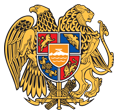 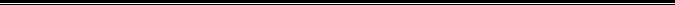 Հայաստանի Հանրապետության Սյունիքի մարզի Կապան համայնք 
ՀՀ, Սյունիքի մարզ, ք. Կապան, +374-285-42036, 285-43868 ֆաքս, kapan.syuniq@mta.gov.am